Request for Flexibility for FY25 Waiver:Consolidation of Title I-C Funds into a Title I-A Schoolwide Program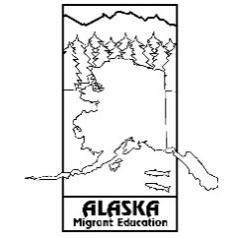 School District:      	School Name:      	The Guidance for the Consolidation of Title I-C funds into the Title I-A Schoolwide Program, approved by the Office of Migrant Education on April 1, 2014 states:If the data made available to schools in April of a given year shows that a school did not meet one or more criteria in order to continue consolidating funds for the next school year, the school will be allowed to continue to implement the approved consolidation of funds for one more school year in order to 1) determine if the school meets the criteria to consolidate in the next year to avoid disruption of the migrant program, and 2) to have time to create a tentative alternate plan for targeted services to migrant students to be implemented in the succeeding school year.  If the data provided the following April again shows that the school does not meet the criteria for consolidation, then the district will implement the alternative plan for providing targeted services to migrant students in that school rather than consolidating the migrant funds into the schoolwide plan.Did the school consolidate Title I-C Funds in FY24? Yes	 NoReasons that the school did not qualify for the consolidation of Title I-C funds into the Title I-A Schoolwide Program (only complete areas where school did not meet criteria for consolidation):Proficiency Rate on State Summative AssessmentsPriority for Services (PFS) ChildrenGraduation RateWould it be a disruption to the Migrant Education Program if funds were not consolidated in FY25? Yes	 NoIf yes, please describe:Tentative Alternate Plan for Providing Targeted Title I-C Services to Migratory Children in FY26If the data provided in April of 2025 again shows that the school does not meet the criteria for consolidation, then the district will implement the alternative plan for providing targeted services to migratory children in FY25 rather than consolidating Title I-C funds into the school’s Title I-A Schoolwide Program.Describe the current academic needs of migratory children.Describe the current non-academic needs of migratory children. Describe how the school will address the academic and non-academic needs of migratory children in FY25, through consolidation.Describe how the school will address the academic and non-academic needs of migratory children in FY26, through targeted services.For reasons the school did not qualify for consolidation (reading, math, PFS, graduation), please indicate the school’s plan for addressing those unmet needs of migratory children in FY25.Federal Programs Signature:      		Date:      	Superintendent Signature:      		Date:      	Content AreaNon-Migratory # TestedMigratory # TestedGap Between Non-Migratory and Migratory % ProficientELAMathNumber of PFS Migratory Children Enrolled in Grades 3-9Content AreaNon-PFS # TestedPFS # TestedGap Between Non-PFS and PFS % ProficientELAMathGrad Rate Cohort# in Non-Migratory Cohort# of Non-Migratory GraduatesNon-Migratory Grad Rate# in Migratory Cohort# of Migratory GraduatesMigratory Grad RateGap Between Non-Migratory and Migratory Grad Rates4-Year5-Year